Одинокая скамейкаЭто стихотворение не появилосьбы без меткого замечанияBoris Meshcheryakov,за что ему спасибо.Нарисовал картинку и назвал её «Одинокая скамейка».Мне говорят: она напоминаетту скамейку,на которой сиживалбольной Ильичс Надеждой Константиновнойв Горках Ленинских, тогда ещё просто Горках,Володенька — во френче и кепке,Наденька — в платье мешком,улыбаются оба чуток придурковато,а ведь он скоро умрёт.А я подумал: ну, так что же, и правильно:советским школьникам, даже бывшим, все скамейки должны напоминать ту скамейку.А та скамейка, наверное, напоминаласкамейку в Ялте,на которой сиживалбольной Антон Павлович Чехов,в пенсне и шляпе,наверное, той, «шикарной»,в которой он хотел франтить,а рядом лежали какие-то что ли плодыс «французского огорода»,собственноручно возделанногорусским писателем и врачом.Или ту скамейку в Ясной Поляне,на которой сиживалстаренький Лев Николаевич Толстой,названный Ильичом зеркалом русской революции,в рубашке — той самой,что и поныне называется «толстовкой»,и сапогах, быть может, дажесвоей, графской, работы,которую хвалил Афанасий Афанасьевич Фет,хоть и шутливо,с мятой шляпой в рукеи палочкой на верёвочке.И все эти три скамейкинапоминаютту скамейку, на которой сиживалтакой молодой Александр Сергеевич Пушкин,на картине Валентина Александровича Серова,о чём и поныне не утихают споры:то ли это Пушкин в Михайловском,то ли это Пушкин в Царском селе,то ли это скамейка, перенесённая в садс балкона дома в усадьбе Домотканово,то ли ещё откуда,и где Александр Сергеевичногу на ногу положил, руки хитро так совместил,наверное, стихи сочиняет,взгляд куда-то вперёд и вверх устремил,задумчивый и будто испуганный.14 сентября 2020, понедельник, 27-й день 7-й Луны. 
7-й день 15-го сезона 白露 Бай лу — Белые росы.
2-й день 2-й пятидневки: Ласточки возвращаются.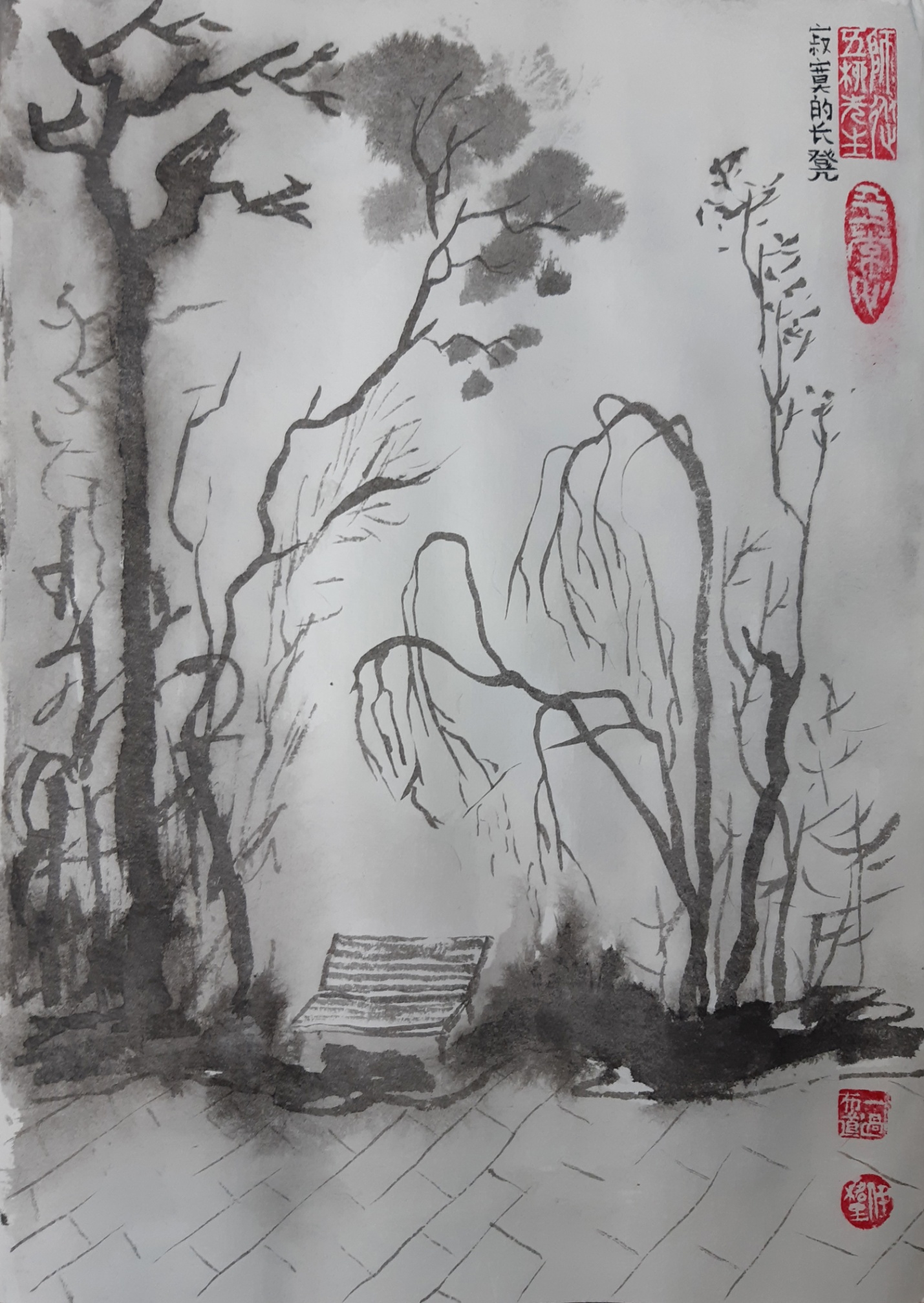 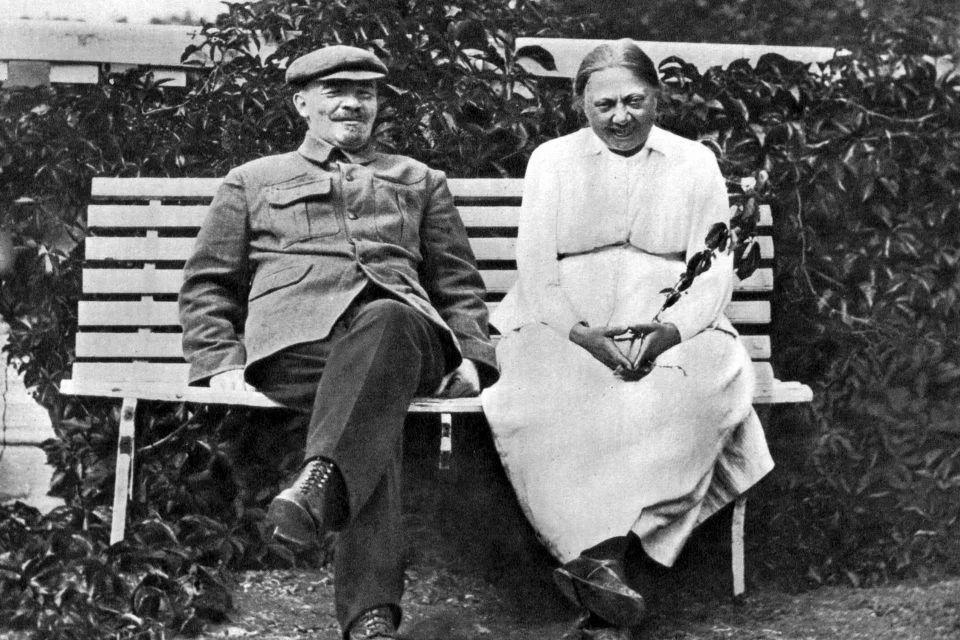 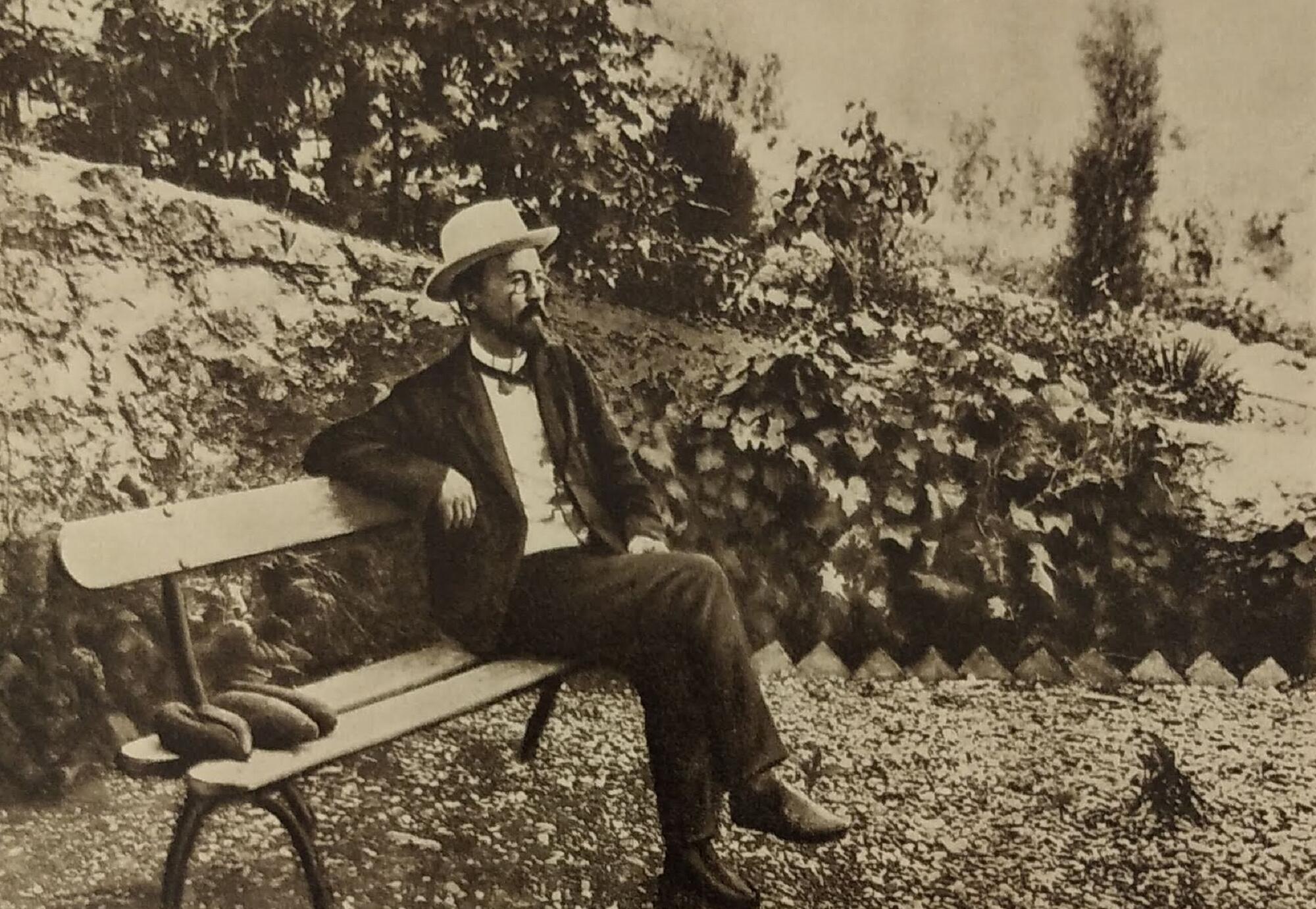 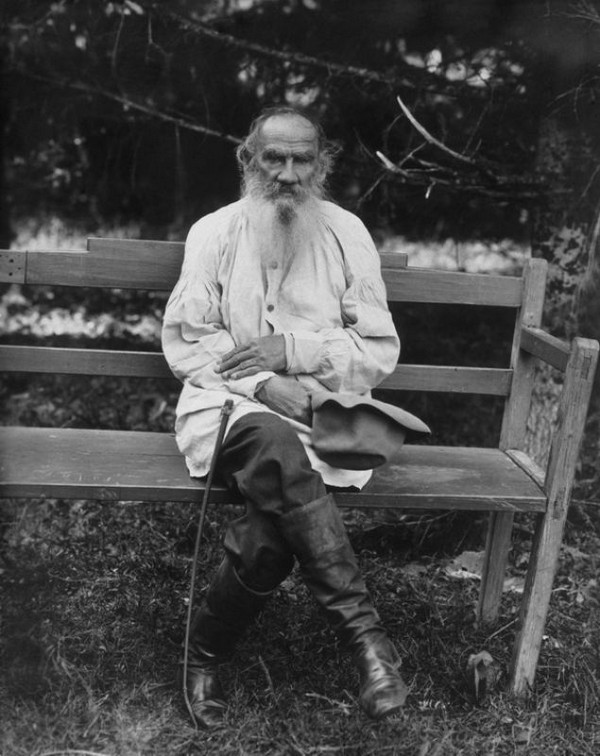 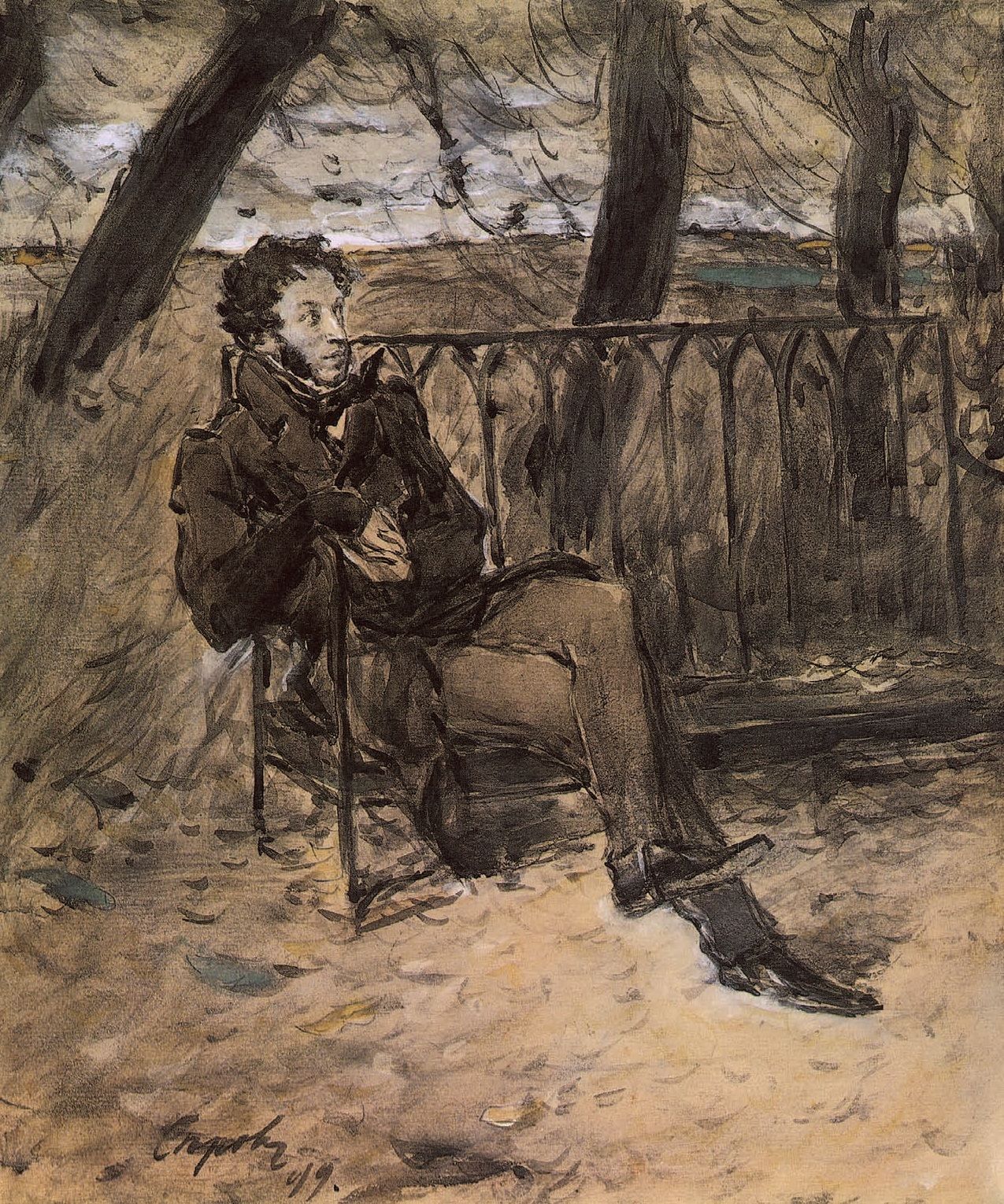 